Romeo and Juliet Home LearningPart 2: Act 3Task 1: Act 3 SummaryCopy and paste the website link below into your web browser and click on ‘Act 2’ then read the summary.https://www.rsc.org.uk/shakespeare-learning-zone/romeo-and-juliet/story/scene-by-scene#:~:text=Act%201%20Scene%201,Tybalt%20arrives%20things%20get%20worse.The following web link is also really useful for understanding plot:https://www.bbc.co.uk/bitesize/guides/zfpcwmn/revision/1Create a storyboard/ comic strip to show what happens in Act 3 of the play. You can do this by folding an A4 page in half once, then a second time and then a third time so you have 8 boxes. You will need to plan what will go in each box before you start to draw.Task 2: Capulet and JulietJuliet refuses to marry Paris which is shocking for the time and really angers her father. Complete the below: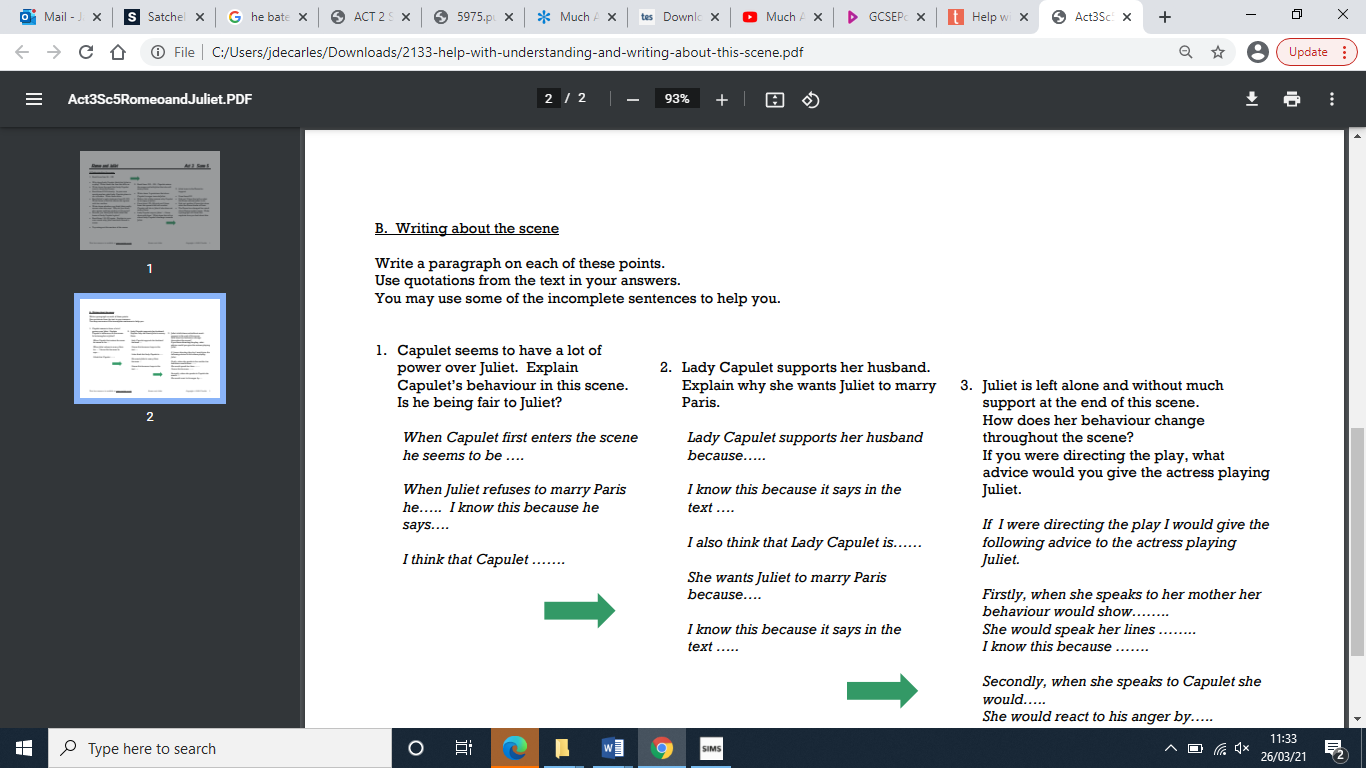 